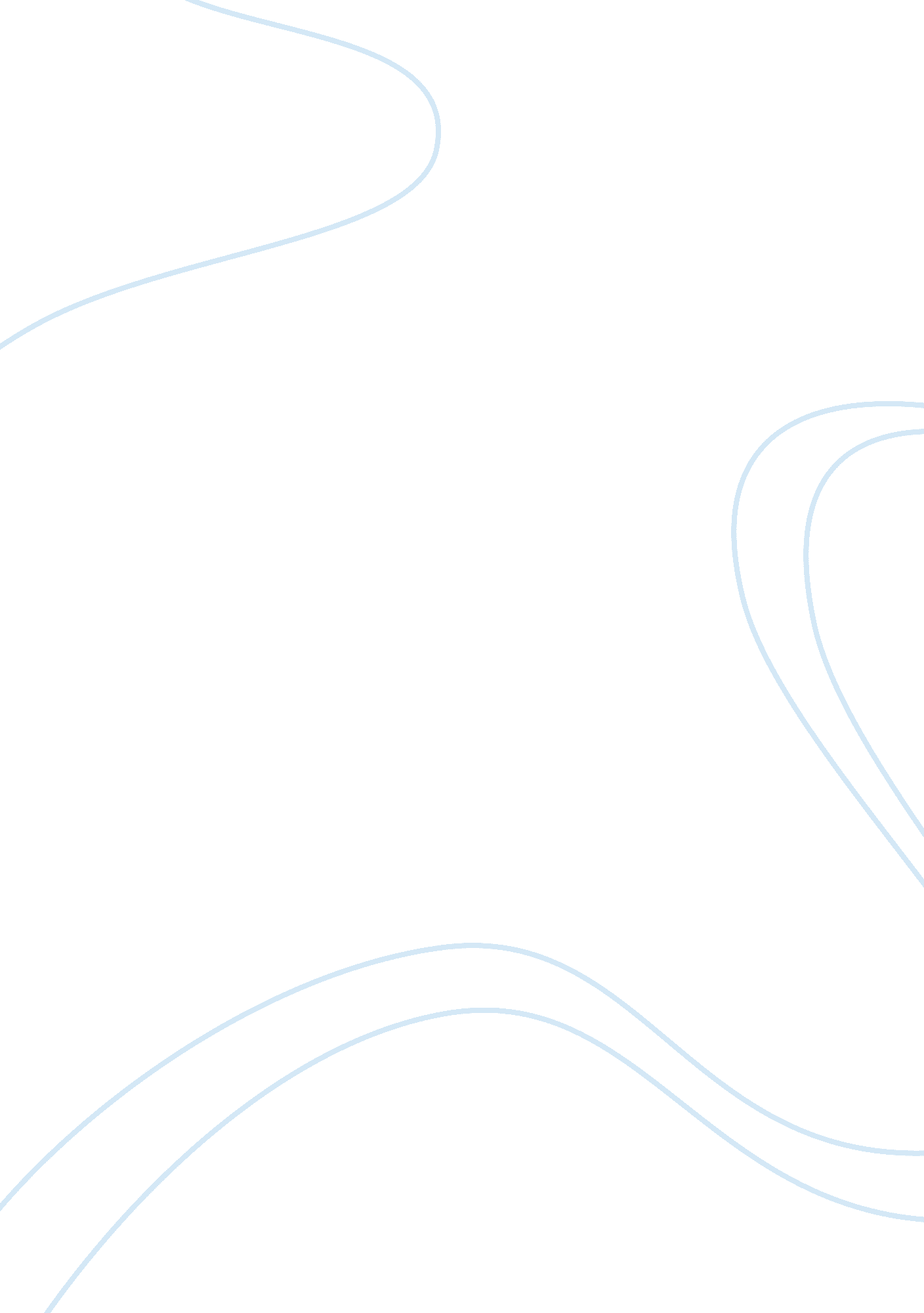 Professional development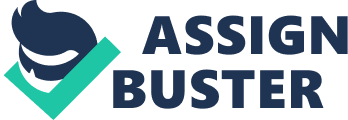 Assessment Record form and Marking Grid FdA Hospitality Assessment No: Module Level: Module 5 Birte Schmitz/ Linda Waghorn 
Module: 
Assessment Method: 
Weighting: 
Date of submission: 
Professional Development 
Portfolio of Tasks 
100% 
See AR1 
Length: 
Task 1: 500 words 
Task 2: Practical Assessment & 500 word reflection 
Task 3: 1500 words 
Learning outcomes assessed: 
1. Negotiate and complete a work based project 
2. Undertake a placement programme of operational tasks according to company practices and procedures 
3. Critically assess the significance of the professional experience in terms of career objectives and reflect on, and evaluate, the experience and personal and professional abilities and skills 
Skills Mapped: 
Cognitive 
Research 
Decision-making 
Personal awareness and career management 
Feedback 
Assessment Criteria 
Weight 
% 
Actual 
% 
Strengths 
Areas of Improvement 
Task 1: Career Goals 
Reflection, via Professional Development Blog, of current professional skills and 
future career goals 
LO3 
10% 
Task 2: Practical Assessment Centre - 
Application for Job 
CV and covering letter 

5% 
Individual Presentation – 
Communication skills 
10% 
Panel Interview – 
Preparation, attitude, confidence 
15% 
Group Exercise – 
Interaction, leadership, diplomacy, negotiation 
10% 
Review & Reflection – 
of Assessment Centre experience 
L03 
10% 
Task 3: Work based Project 
Suitability of project and quality of research and outcome 
LO1, 2 
25% 
Self Presentation – please see hand in guidelines. Marks will be deducted for poor report format, spelling & grammar, lack of in-text referencing and incorrectly formatted bibliography 
15% 
Deductions: Late Submission 
Total mark out of 100% 
100% 
Subject to ratification at the validating University Subject Board 
Assessment Brief 
Introduction 
This module prepares you for future career opportunities. It highlights the need to develop employability skills, have a focussed approach to your career objectives, and to gain an understanding of how organisations operate. 
The Assessment consists of a portfolio of Tasks to be completed during Year 2 
TASK1 
Reflective Summary 
To be completed in Semester 1 – please see AR1 for submission date 
Word Count 500 words 
You are required to write a brief reflective summary, as a contribution to your Professional Development Blog which 
Details your work experience to date 
Discusses employability skills 
Analyses and evaluates your current level of skills 
Considers your career goals for the next 5 years 
Determines what skills you need to acquire and/or develop to achieve your career goals 
Here are some questions you may wish to ask: 
How much work experience do you already have? 
Is it relevant to what you hope to do in the future? 
Which areas of work interest you? 
Which areas of the hospitality/tourism industry interest you? 
Where you do hope to be working in 3 years/ 5 years/ 10 years? 
How will you achieve this career plan? 
How can your present job help you? 
What are your strengths? 
What are your weaknesses? 
Is there a specific organisation for whom you would like to work? 
Is there a particular country in which you would like to work? 
TASK 2 
Take part in an Assessment Centre 
To be completed in Semester 2 – please see AR1 for date 
To help you prepare for future job interviews, you will take part in a Practical Assessment Centre. An Assessment Centre is a method of selection which is increasingly used by major employers to recruit suitable candidates for their organisations. 
The Assessment Centre will be planned and carried out together with industry employers and you will be assessed by teams of lecturers and employers. 
You will be assessed in five ways: 
1. Application for a job – the submission of an appropriate CV and covering letter. The job description and job specification will be given to you by your tutor 
- please note that failure to submit the CV and covering letter will result in you NOT being able to participate in the Assessment Centre. 
2. An individual 5 minute presentation to a panel of ‘ recruiters’ – the topic of the presentation will be given to you a short time beforehand 
3. An individual interview with a panel of ‘ recruiters’ 
4. Participation in a Group Exercise – the task will be given to you during the Assessment Centre 
5. A review and reflection of the experience – to be completed as a blog contribution (500 words): 
What went well? 
What could be improved? 
What lessons did you learn? 
What will you do differently in future? 
What feedback did you receive? 
What did you learn about employability skills? 
What skills and/or attributes do you need to acquire and/or develop? 
Your performance at the Assessment Centre will be assessed throughout the day and verbal feedback will be given to you at the end of the session. 
The criteria for assessing you include: 
Demonstration that you have prepared for the interview, eg knowledge of the organisation and the jobs/s for which you are being interviewed 
Your attitude presented throughout the session 
Clarity of your professional goals 
Group interaction 
Communication skills 
Preparation for this task will be covered in your lectures and detailed information about the arrangements for the Assessment Centre will be provided nearer the time. 
TASK 3 
Workplace Project 
To be completed in Semester 2 – please see AR1 for submission date 
Word Count 1500 words (excluding any appendices) 
You are required to complete a work-based project and submit a report. This is an investigative task which must be discussed and agreed with your employer. The project, which will probably involve an element of problem solving, can relate to any aspect of the organisation so long as it is considered to be of use to the company. 
It is important that on completion of the project you obtain from your employer a written statement (on official company stationery) which gives his/her opinion of your performance in carrying out the investigation and presenting your conclusions and recommendations. The statement should comment on the overall benefit to the company of the investigation and any recommendations that you make. 
The project will be assessed in terms of: 
The choice of project – the benefit it provides for the organisation 
The quality of the research – structure and scope of the investigation 
The quality of the findings and the recommendations made 
Structure of your report: 
Introduction 
Clear aims and objectives of the investigation/task – what is the purpose of the project and how it was negotiated with your employer 
Methodology 
Explanation of how research was carried out in order to complete the project– the primary and secondary research which was undertaken. 

Findings 
The results of the investigation/task 
Conclusion 
A summary of the key points that you have made in your report 
Recommendations 
The recommendations you will make, as a result of the findings, and suggestions for implementing your solutions. 
Bibliography 
List in the order of Books, Journals and Website the sources you used in the Harvard Style. Remember the information here must relate to the in text referencing that has been included in the Harvard style throughout the main report, 
Appendices 
You may wish to include appendices if they provide additional relevant information, for example a copy of an interview you may have held as part of your primary research. 
You need to submit the following evidence with your report: 
1. Details of Organisation: name, address and contact details, name of manager 
2. Dates and hours of employment 
3. Letter from your employer to confirm your employment, position, etc. 
4. Letter from your employer which provides feedback on your project 
You may also wish to include other evidence, such as: 
5. Your current CV 
6. You job description 
7. Any correspondence with your employer relating to getting the job or negotiating the work project 

Hand in Guidelines 
PRESENTATION OF YOUR ASSIGNMENT 
The tasks will use correct paragraphing, formal grammar, tenses and spelling. 
The report will be word-processed. 
The report will be formatted as double-spaced and with a font size of exactly 12. 
The report pages will be consecutively numbered. 
The tasks will be submitted online 
The correct cover sheet must be submitted with your assignment 
According to Learnthenet. com (2008)  netiquette, a term coined from either network etiquette or Internet etiquette comes in handy. To guide you through your online communications, here are a few pointers: 
When communicating online through e-mail, discussion forums, wikis, blogs or chat rooms avoid using all capital letters. 
IT LOOKS LIKE YOURE SHOUTING! Not only that, its difficult to read. 
When you talk with someone, the tone of your voice conveys great meaning. To add personality and humour to your messages, use smileys, also known as emoticons, expressions you create from the characters on your keyboard. A few popular ones include: 
:-) 
Happy 

:-e 
Disappointed 
:-( 
Sad 

:- 